 新 书 推 荐中文书名：《在群山中寻找通向自我之路：从徒步旅行中领悟韧性——穿越阿尔卑斯山的探险之旅》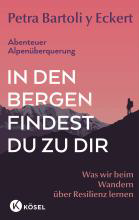 英文书名：Finding the Way to Yourself in the Mountains: What We Learn About Resilience By Hiking – The Adventure Of Crossing The Alps 德文书名：In Den Bergen Findest Du Zu Dir: Was Wir Beim Wandern Über Resilienz Lernen – Abenteuer Alpenüberquerung作    者：Petra Bartoli y Eckert出 版 社：Penguin Random House Verlagsgruppe GmbH代理公司：ANA/Lauren出版时间：2023年8月代理地区：中国大陆、台湾页    数：224页审读资料：电子稿类    型：心灵励志内容简介：高山如何教会我们终身学习。“穿越阿尔卑斯山，沿途面对挑战和艰辛，一生也许只有一次：通过这次个人实践，与那些睿智、充满生活乐趣的人接触，我想了解坚韧不拔和内在力量是如何形成的，或者说是如何获得的。一路走来，我收获了许多令人惊叹的人生故事，以及许多新想法，体会到到底是什么让我们变得更强大。”佩特拉·巴托丽·埃克特（Petra Bartoli y Eckert）想了解自己内心深处、理清思绪时，就会走进大自然——更确切地说，会在大自然中漫步。她是数百万热衷于徒步旅行的德国人中一员，享受山林的宁静和安详，同样享受在铺满碎石的小路上迈出有节奏的步伐。为了实现徒步穿越阿尔卑斯山的终极目标，她希望在身体和精神上做好充分准备。因此，她拜访了山里人，询问他们对获得内在力量和耐力的建议。她一路所学不仅对徒步旅行有帮助，也让她在面对人生的高低起伏时，能够更加冷静和沉着。- 适合希望变得更加坚韧、心态更加平和的人阅读- 结合当前两个热门主题：韧性和徒步作者简介：佩特拉·巴托丽·埃克特（Petra Bartoli y Eckert）出生于1974年，曾攻读社会教育学，并在超过14年时间里为有行为问题的儿童和青少年提供服务。2007和2008年，在追寻对徒步的热情之余，她开始学习剧本创作，之后便一直从事故事创作。她出版了许多非虚构类书籍、广播故事以及儿童和青少年小说。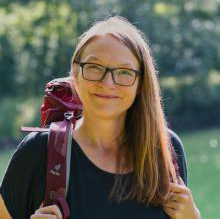 感谢您的阅读！请将反馈信息发至：版权负责人Email：Rights@nurnberg.com.cn安德鲁·纳伯格联合国际有限公司北京代表处北京市海淀区中关村大街甲59号中国人民大学文化大厦1705室, 邮编：100872电话：010-82504106, 传真：010-82504200公司网址：http://www.nurnberg.com.cn书目下载：http://www.nurnberg.com.cn/booklist_zh/list.aspx书讯浏览：http://www.nurnberg.com.cn/book/book.aspx视频推荐：http://www.nurnberg.com.cn/video/video.aspx豆瓣小站：http://site.douban.com/110577/新浪微博：安德鲁纳伯格公司的微博_微博 (weibo.com)微信订阅号：ANABJ2002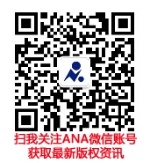 